Angličtina 8										22.10.Ahoj osmáci,nadále budeme procvičovat přídavná jména a jejich stupňování. V přiloženém přehledu máte anglickou a českou verzi – naučte se je, budu si to prověřovat.Pracujeme s pracovním listem z minula – doplnění cvičení 4 Trig and his friends.  Pracujeme s učebnicí – cvičení 9: doplň a zkontroluj si - Track 26 |DÚ přes prázdniny: WB str. 46 a 47 budou kompletně hotové.Kontrola DÚ z úterka:Workbook – str. 45/ cv. 6 – doplň slova z rámečku; str. 46 / cv. 4           a zkus si stupňování – str. 47 / cv. 5Nebude-li vám něco jasné, ozvěte se na mail nebo přes TEAMS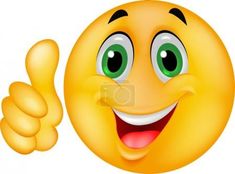 Good luck!!!JM Adjectiveslong		dlouhý		nice		pěknýbig 		velkýwide		širokýdifficult		těžký, náročnýlarge		velký, prostornýflat		plochýheavy		těžký (na váhu)hilly		kopcovitýfamous		známýexpensive 	drahý (peníze)good		dobrý, hodnýdry		suchýfine		dobrý, pěkný	deep		hlubokýbeautiful	krásnýfar		vzdálený	thin		tenkýmodern		modernítidy		uklizenýbad		špatnýshort		krátkýsunny		slunečnýcloudy		zamračenýwarm		teplýwet		mokrýcrowded	přelidněnýold		starýhigh		vysoký (věc)tall		vysoký (člověk)fat		tlustý, silnýslim		štíhlýcold		studenýbrave		statečnýpretty		hezký, pěknýthick		tlustýeasy		jednoduchý young		mladýsmall 		malý